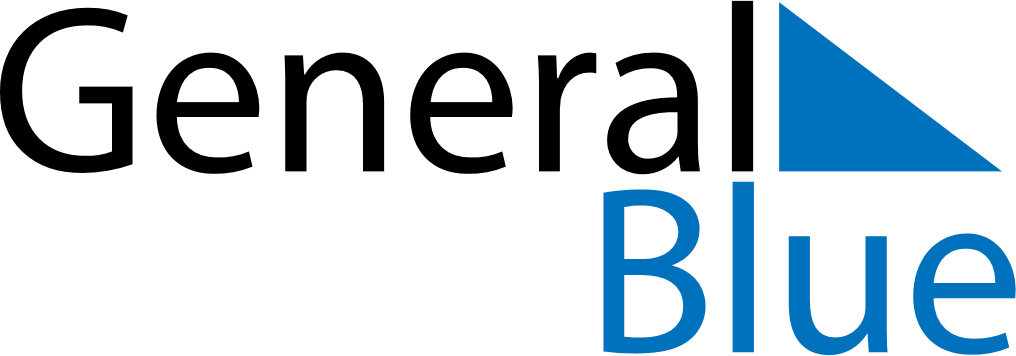 October 2018October 2018October 2018October 2018Costa RicaCosta RicaCosta RicaSundayMondayTuesdayWednesdayThursdayFridayFridaySaturday12345567891011121213Columbus DayColumbus Day1415161718191920212223242526262728293031